KLASA: 024-01/22-01/17                                                                                                   URBROJ: 2170-30-22-01-8U Omišlju, 11.03.2022. godine.Na temelju članka 44. Statuta Općine Omišalj („Službene novine Primorsko-goranske županije“ broj 5/21) i članka 17. stavka 1. Pravilnika o provedbi postupaka jednostavne nabave („Službene novine Primorsko-goranske županije“ broj 24/21), Općinska načelnica Općine Omišalj donijela je OBAVIJEST O ODABIRU NAJPOVOLJNIJE PONUDENaziv i sjedište Naručitelja: Općina Omišalj, Prikešte 13, 51513 Omišalj.Predmet nabave: Građevinski radovi na uređenju ulice Nikole Jurjevića u Njivicama.Evidencijski broj nabave: 12/22.Procijenjena vrijednost nabave: 120.000,00 kuna (bez PDV-a).Naziv Ponuditelja čija je ponuda odabrana za sklapanje ugovora o nabavi:GP KRK d.d., Stjepana Radića 31, 51500 Krk, OIB 05146274847.Ugovorne cijene:Razlog odabira, obilježja i prednosti odabrane ponude: Ponuda GP KRK d.d., Stjepana Radića 31, 51500 Krk, OIB 05146274847, odabrana je iz razloga što je ocijenjena valjanom i u svemu sukladnom zahtjevima Naručitelja, te se uklapa u osigurana sredstva.Razlozi odbijanja ponuda: Nije bilo odbijenih ponuda.Sukladno članku 17. stavku 2. Pravilnika o provedbi postupaka jednostavne nabave („Službene novine Primorsko-goranske županije“ broj 24/21), Ova Odluka se sa preslikom Zapisnika o otvaranju, pregledu i ocjeni ponuda dostavlja ponuditeljima na dokaziv način.Općinska načelnicamr. sc. Mirela Ahmetović, v.r.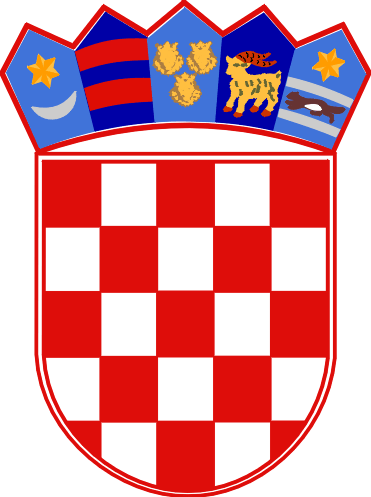  REPUBLIKA HRVATSKAPRIMORSKO-GORANSKA ŽUPANIJAOPĆINA OMIŠALJOPĆINSKA NAČELNICACijena ponude bez PDV-a iznosi: 114.429,00 kunaIznos PDV-a: 				  28.607,25 kunaCijena ponude sa PDV-om: 		 143.036,25 kuna